番　　　号　令和３年４月１日　株式会社ＪＴＢ御中　     所在地会社名代表者氏名　　　　　　  　　　　印 　地域の加工食品の国際競争力強化支援事業に係る事業実施計画書　令和2年度　地域の加工食品の国際競争力強化支援事業を実施したいので、関係書類を添えて提出します。記１　事業の目的２　事業の内容　　「令和2年度　地域の加工食品の国際競争力強化支援事業」別添１のとおり３　事業完了予定年月日　　令和〇年〇月〇日(〇)４　添付書類　必須提出物（１）定款（２）過去３年間の事業報告書（決算書含む）（３）令和２年度　事業計画書（４）「農林水産業・食品産業の作業安全のための規範」に係るチェックシート（５）GFP（農林水産物・食品輸出プロジェクト）コミュニティサイトへ登録されていることがわかる資料（マイページの印刷等）該当事業者のみ（審査加点等対象書類）（６）労働安全衛生マネジメントシステム規格であるISO45001、JISQ45001、又はJISQ45100の認証を受けたことがわかる書類（７）労働安全衛生マネジメントシステムに関する指針に基づく取組を行っていることについて、国家資格を持つ労働安全衛生コンサルタントの確認を受けていることがわかる書類（８）輸出事業計画（GFPグローバル産地計画）の認定を受けていることがわかる書類（９）地域の加工食品の国際競争力強化支援事業実施規程第２の１の（２）の特認団体に該当する場合は、別記様式1号「特認団体承認申請書」別添１事業実施計画書１．事業実施主体の概要　　Ⅰ　事業計画概要１．本事業で取り扱う加工食品の品目（商品名）及び国産農林水産物名　　※本事業で輸出する加工食品の品目名は全てご記載ください。足りない場合は行を増やしてご記載ください。２．主な輸出国対象国名※ＨＳコード及び国名符号は、財務省貿易統計に記載されているものをご記載ください。https://www.customs.go.jp/toukei/info/index.htm※全ての対象品目、国毎の目標を記載する必要がありますので、必要に応じて行を増やしてご記載ください。Ⅱ　事業別内訳注１：　備考欄には、別添２のフォーマットを使用し、積算基礎等を記載すること。　２：　事業の一部を他の者に委託する場合には、別添２に委託先と委託する事業の内容及びそれに要する経費を記載すること。　３:　国庫補助金は、税別となります。受付NO事業名地域の加工食品の国際競争力強化支援事業事業担当者名及び連絡先団体名 団体名 団体名 団体名 事業担当者名及び連絡先氏名（ふりがな）氏名（ふりがな）氏名（ふりがな）氏名（ふりがな）事業担当者名及び連絡先所属（部署名等）所属（部署名等）所属（部署名等）所属（部署名等）事業担当者名及び連絡先役職　役職　役職　役職　事業担当者名及び連絡先所在地　所在地　所在地　所在地　事業担当者名及び連絡先電話番号ＦＡＸ事業担当者名及び連絡先E-mail　　　　　　　　　　　　　　URL　E-mail　　　　　　　　　　　　　　URL　E-mail　　　　　　　　　　　　　　URL　E-mail　　　　　　　　　　　　　　URL　経理担当者名及び連絡先氏名（ふりがな）氏名（ふりがな）氏名（ふりがな）氏名（ふりがな）経理担当者名及び連絡先所属（部署名等）所属（部署名等）所属（部署名等）所属（部署名等）経理担当者名及び連絡先役職役職役職役職経理担当者名及び連絡先電話番号ＦＡＸ経理担当者名及び連絡先E-mail                          URL　　E-mail                          URL　　E-mail                          URL　　E-mail                          URL　　団体概要(1) 事業実施主体の名称(2) 主たる事務所の所在地(3) 代表者の役職名及び氏名(4) 設立目的(5) 設立年月日及び事業年度(6) 主たる業務の内容過去の類似・関連事業の実績、実施内容等事業担当者の業績等※事業担当者全員の業績を事業担当者ごとに具体的に記載してください。事業統括者　〇〇　太郎（所属・役職）プロフィール　〇〇担当　　〇〇　花子（所属・役職）プロフィール　注）事業ご担当者様全員の本事業に関連する今までの業績（プロフィール）をご記載ください。履歴書ではなくこの事業を実施するのに適任者とわかるようご記載いただければ幸いです。　　　　今年度、既に採択が決定及び実施している農林水産省の補助事業があれば、その事業名及び事業概要を記載してください。　過去３年以内における補助金等の交付決定取消の原因となる行為の有無及びその概要※該当する場合には、当該取消を受けた日を記載してください。 本事業の実施計画について、下記から選択して実施します該当するものに☑をいれてください。※　２つの事業にお申込みいただく場合は、Ｐ１１ Ⅱ事業別内訳及び、別添２ 積算根拠は事業毎に分けてご記載ください。　１．加工食品の国際競争力強化のための開発・PR等□　品製造事業者等が行う輸出先国が求める食品・高付加価値食品・レシピの開発伝統的技術等を活用した加工食品のPR、実証試験等　２．食品製造業の生産性向上等に必要な新技術導入・機器整備 □　地域の中小食品製造事業者等が国際競争力強化や生産性向上に資
する効率化省人化のための新技術導入・機器整備等品目名（商品名）貿易統計品目番号品目（商品）に関するＨＳではじまる9桁国産原料を使用している場合は、国産原料名主な輸出国名国名符号①②③④⑤①②③④⑤１　事業概要【事業の目的】※事業の背景となる市場ニーズ、環境分析などを踏まえ目的を記載してください。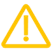 【事業の内容】２　実施方法・実施期間、方法、手順、スケジュールなど具体的に記載してください。・経費に計上してあるのに、事業内容や実施方法にはご記載がない場合が、多々みられます。具体的な実施方法をご記載ください。例）・イベント、試験販売等の日時、会場、参加予定人数・属性、ターゲットについて、イベントのプログラム等の具体的な実施内容。・展示会・商談会の概要、日時、会場、参加予定人数・属性、商談件数等具体的な内容・販促資材の作成（種類、言語等を含む具体的な内容）・海外ＥＣサイトの出店（サイトの概要等と具体的な内容）・ＷＥＢサイト作成・ＳＮＳ発信（発信言語、ターゲット、アクセス目標等を含む）・新商品の製造・貯蔵・販売用機械の改良または、新たに開発した機械の導入設置等、具体的な機械の種類、仕様、能力、方法について具体的な実施方法。３　実施体制複数の事業者と連携して事業を実施することは、本事業の応募必須条件となっております。事業実施体制を図示してください。どのように輸出に繋がっていくのかわかるよう海外との連携についても記載してください連携又は委託を行う団体がある場合には、その名称、概要及び事務処理体系についても記載してください。４　実施スケジュール  （主な内容が分かるように記載してください。）※事業内容毎、月別スケジュールをご記載ください。５　事業の成果目標（達成すべき成果）、波及効果５　事業の成果目標（達成すべき成果）、波及効果５　事業の成果目標（達成すべき成果）、波及効果５　事業の成果目標（達成すべき成果）、波及効果５　事業の成果目標（達成すべき成果）、波及効果５　事業の成果目標（達成すべき成果）、波及効果成果目標の具体的な内容※事業実施後、1年後における目標とする。併せて、今後の目標も記載すること。※輸出される国及び、品目毎に目標金額と目標量を記載してください。量は、財務省貿易統計のＨＳコードに準ずる単位を使用してください。（Mt、 Kg、Kl、 L等。ケースや箱は不可。） ※労働生産性の経営力関連指標の向上※目標の達成方法、持続性について等具体的な内容もご記載ください。※波及効果について、具体的にご記載ください。※事業実施後、1年後における目標とする。併せて、今後の目標も記載すること。※輸出される国及び、品目毎に目標金額と目標量を記載してください。量は、財務省貿易統計のＨＳコードに準ずる単位を使用してください。（Mt、 Kg、Kl、 L等。ケースや箱は不可。） ※労働生産性の経営力関連指標の向上※目標の達成方法、持続性について等具体的な内容もご記載ください。※波及効果について、具体的にご記載ください。※事業実施後、1年後における目標とする。併せて、今後の目標も記載すること。※輸出される国及び、品目毎に目標金額と目標量を記載してください。量は、財務省貿易統計のＨＳコードに準ずる単位を使用してください。（Mt、 Kg、Kl、 L等。ケースや箱は不可。） ※労働生産性の経営力関連指標の向上※目標の達成方法、持続性について等具体的な内容もご記載ください。※波及効果について、具体的にご記載ください。※事業実施後、1年後における目標とする。併せて、今後の目標も記載すること。※輸出される国及び、品目毎に目標金額と目標量を記載してください。量は、財務省貿易統計のＨＳコードに準ずる単位を使用してください。（Mt、 Kg、Kl、 L等。ケースや箱は不可。） ※労働生産性の経営力関連指標の向上※目標の達成方法、持続性について等具体的な内容もご記載ください。※波及効果について、具体的にご記載ください。※事業実施後、1年後における目標とする。併せて、今後の目標も記載すること。※輸出される国及び、品目毎に目標金額と目標量を記載してください。量は、財務省貿易統計のＨＳコードに準ずる単位を使用してください。（Mt、 Kg、Kl、 L等。ケースや箱は不可。） ※労働生産性の経営力関連指標の向上※目標の達成方法、持続性について等具体的な内容もご記載ください。※波及効果について、具体的にご記載ください。品目名（商品名）品目名（商品名）HSコード:HSコード:輸出品目・対象国輸出品目・対象国国名：国名：国符号：国符号：事業終了時事業終了時令和4年度令和5年度令和5年度令和6年度量（MT,KG,KL,L等）量（MT,KG,KL,L等）量（MT,KG,KL,L等）量（MT,KG,KL,L等）量（MT,KG,KL,L等）量（MT,KG,KL,L等）金額金額金額金額金額金額円円円円円円品目名（商品名）品目名（商品名）HSコード:HSコード:輸出品目・対象国輸出品目・対象国国名：国名：国符号：国符号：事業終了時事業終了時令和4年度令和5年度令和5年度令和6年度量（MT,KG,KL,L等）量（MT,KG,KL,L等）量（MT,KG,KL,L等）量（MT,KG,KL,L等）量（MT,KG,KL,L等）量（MT,KG,KL,L等）金額金額金額金額金額金額円円円円円円品目名（商品名）HSコード:HSコード:輸出品目・対象国国名：国名：国符号：国符号：事業終了時令和4年度令和5年度令和5年度令和6年度量（MT,KG,KL,L等）量（MT,KG,KL,L等）量（MT,KG,KL,L等）量（MT,KG,KL,L等）量（MT,KG,KL,L等）金額金額金額金額金額円円円円円品目名（商品名）HSコード:HSコード:輸出品目・対象国国名：国名：国符号：国符号：事業終了時令和4年度令和5年度令和5年度令和6年度量（MT,KG,KL,L等）量（MT,KG,KL,L等）量（MT,KG,KL,L等）量（MT,KG,KL,L等）量（MT,KG,KL,L等）金額金額金額金額金額円円円円円品目名（商品名）HSコード:HSコード:輸出品目・対象国国名：国名：国符号：国符号：事業終了時令和4年度令和5年度令和5年度令和6年度量（MT,KG,KL,L等）量（MT,KG,KL,L等）量（MT,KG,KL,L等）量（MT,KG,KL,L等）量（MT,KG,KL,L等）金額金額金額金額金額円円円円円品目名（商品名）HSコード:HSコード:６　事業成果・効果の検証方法具体的な内容をご記載ください。７．損益計画と自己資金調達方法　２．食品製造業の生産性向上等に必要な新技術導入・機器整備の事業の場合は記載してください。事業内容総事業費国庫補助金事業者負担事業者負担備考実施規程通りの事業内容を記載してください。税込み（A+B+C）税別（A）税別（B）事業費総額（A+B）に対する税（C）積算根拠を具体的に記載１．加工食品の国際競争力強化のための開発・PR等□　　　　円円円円別添２に記載してください。２．食品製造業の生産性向上等に必要な新技術導入・機器整備 □　　　　円円円円別添２に記載してくださ計円円円円